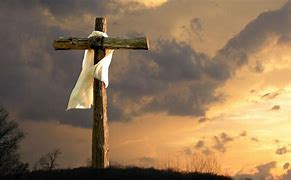 Good Friday worship service at Our Savior's Lutheran Church!Please join us for Good Friday worship at Our Savior’s Lutheran Church at 7:00 pm on Friday March 29th, 2024.